M/C Meeting held at Bootle CC on Tuesday 28th April 2015 at 4.00pm:  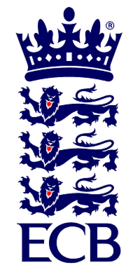 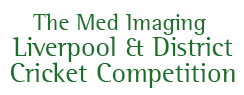 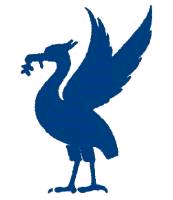 The ECB Premier League in Lancashirewww.lpoolcomp.co.uk1.Apologies:6.32pmApologiesThere were no apologies PresentEric Hadfield (President); John Williams (Chair); Chris Weston (Hon Sec); John Rotheram (Cricket Chair); Rob Durand (1st XI and 2nd XI Fixtures Sec)); Alan Bristow (Hon Treas.).Billy McGenity (Birkenhead St Mary’s CCAttendance of Birkenhead St Marys CC re games 18/04/2015JW welcomed Billy McGenity to the meeting and thanked him for coming and set out the purpose of BHStM’s appearance at this meeting. This referred to the first game of the season on 18th April 2015 in which BHStM’s CC had not fulfilled either their 1st XI or their 2nd XI fixture with Lytham CC. The purpose of this meeting was to ascertain why BHStM’s 1st XI had not travelled to Lytham CC on that Saturday; the issue of the 2nd XI home game was understood. A discussion took placeIt was agreed that the two fines under section 2.5 P 20 should stand but that no further action was necessary or appropriate.3.  Chairman's RemarksSkelmersdale match manager Matters from season 2015 were discussedAlleged racial abuse in age group gameMatters were discussed relating to an alleged incident outside the L&DCC4.Club & Ground Chair’s ReportC&G Inspections 2015There was no report but it was known that these were rolling out.C&G Committee 2nd meetingThis was in hand.StHT outfield sit repM/C was concerned that there had been another episode of poor drainage at Ruskin Drive.5.Hon Treasurer’s ReportFigures of AccountMatters were discussedIncome /Expenditure to April 2015 All bills were paidThe April statements had been sent out.10 Club subscriptions were outstanding, all had been chased 21/05/2015, 2 had been promised by BACS this week.The eight left outstanding were Ainsdale, Alder, Bootle, Burscough, Ormskirk, Rainhill, S&B and Spring View CCs.If these were not paid by the 1st June there was an automatic fine of £50.00 as per the regulations Handbook 2015 P3 Section 3.9.All these clubs had been told this by AB in his communications.JW would pull together a posting listing the important outcomes from meetings that affected the clubs in the short term. This would be on that list.The Player of the Month Awards had been ordered and received from Amazon. Amended Budget 2015This had been produced in the light of the increased expenditure on Representative Cricket, see Appendix 2. Tetley Tea competitionAB had come across this initiative in the newspaper; M/C had promoted it by email and twitter. 6.Registration Sec's ReportRegistrations ReportThis seemed to continue to be going well, there were about 15 still in progress, many of these were 3rd XIs from the weekend. Cat 1b/3a/3b registration data for ECBNleW re Barbadian playerThe player had been registered as agreed; he was a schoolboy here for 6 weeks.  3rd XI Leigh CCThe players were eligibleSP CC possible use of 2nd XI Cat 3 (Not Exempt)in 1st XIThis request had been made to M/C by email. The request has subsequently been withdrawn. 7.Fixt Sec's ReportFrom:Sit Reps from:TCS Live Update Report5 out of 6 of the prem games were covered last Saturday, Highfield v Wallasey was not covered. League 1st/2nd XIsS&B re May BH and  L CCCS&B v Ormskirk CC 2s was rearranged to 26 07 2015;S&B v NB CC 2s awaited confirmation, they were still negotiating.StHT v LythamWe still awaited confirmation of a date.3rd XIs Norley Hall – use of 1st XI players in 3rd XIDave Wood at Norley Hall had rung JW; he had also rung CW whilst he was in Spain. He had complained about the action taken by Cr Co and M/C in respect of Norley Hall CC’s use of 1st XI age group players in 3rd XI games. He did not think that the regulations had been breached as they were an Associate Member club.The regulations were clear and applied equally to all participating clubs. Players had been used without restriction and in contravention of 7.6.2. They had been formally warned about this by Barry McDonnell in writing when they did this the first time. The letter had been a good one; it was fair but had been clear as to meaning and had formally warned them, the letter referred to both to SoC and the regs. On the second occasion they had done this the result had been reversed under 6.2.1 etc. and Norley Hall CC had been fined. JW felt sorry for Dave Wood, the clubs was having a bad time, he was working hard largely on his own to keep the club going. They might now withdraw from the 3rd XI competition. JW had explained that the age group players could still play a big part in the 3rd XIs but they needed to comply with the SoC in the regulations. JW had left it with DWGoodlassEH had had a similar request about from Goodlass CC. This was queried as Goodlass played on a Saturday and were a Sat Prem 1st team only. It was not the same as Norley Hall at all. EH would check and circulate the email.This underlying issue of applicability of the regulations applying equally to the Associate Member Clubs needed something on the website; JW would add this to his posting on subscriptions.Jonathan Curtis FWH 3rd XIThis had been sorted, he had been allowed to play in the 3s as well; again SoC was being monitored by the relevant ARS.CB 3rd XI eligibility of age group players JJ Grant,  DW Rowley, MJ Green and RA HudsonEH had dealt, the players were all eligible, CB had been made aware.RD asked about the numbers of such players permitted. Widnes CC was very strong at the moment. JW replied that there was no limit here if the players were age group as defined in the regs. SoC needed monitoring though.Formby v Prestatyn 3rd XI : 1st XI bowler used This had been sorted, after checking the player was found to be ineligible; the result had been reversed under 6.2.1. RD would check and issue a formal warning letter if one had not been sent already.M CCC v Maghull 09 05 15 late cry off by MaghullMaghull had agreed to pay £50.00 for the lost teas, there was no further information.Northern v Maghull 3s eligibility James Banks, Andy Buchanan, Josh Brady, Nicholas Pearson and Daniel CliffordThe MRF had been seen, the players were ineligible. RD would write both to Maghull and to Northern reversing the result etc. under 6.2.1Maghull was felt to be a problem club in 2015. It had seemingly cried off a lot. It was felt that CW should write to the club formally. EH would collate the data and send it to CW for use in the letter. There was little point in bringing them in until they had been written to.Cups as required  from:DigmanSome were being played but the dates were not being sent in, this fault would be added to the JW list of “M/C list of things for posting” for clubs to correct.Chester Was rolling.EmbeeWas rolling.U16s progressSome games had been played but several were outstandingU21s progressWas similar to the U16 but many were planned for this weekend..Leigh v Highfield A one week extension  had been implemented by EH.T20  ProgressThis was progressing well.LCB KO Four MiL&DCC clubs were throughRep games 2014   U12/14/18/21/All AgeProgress so far: We had played two and lost two so far but the games had been good.The U18s had beaten the LCB U15s, JW would post on this.June 7th The U18s were at Lytham playing the Ribblesdale League. The All Age side i.e. our senior side was also playing on the 7th June v the Saddleworth League in the Lancs leagues KO. Umpires were supplied but we had to put 2 into the U18s game. Sunday 14th June the U12s and U14s were both playing at home ,Rainhill was staging the U12s12th July Hightown St Mary’s were staging the next U14s game ManagersThe manager for the U12s was Paul BarnesThe manager for the U14s was Andy BarlowThe manager for the U18s was Andy GriceNo manager was in place for the All Age side but JW effectively filled the role and selected the team with the captain Guy Roberts 50 new Comp Rep Team caps had been ordered as previously noted.Wed 15th July Old Trafford. The MiL&DCC All Age side was to play the Northern League in a warm up T20 game (time of start unknown but thought to be 1.45pm) before the Lancs Lightnings v Notts Outlaws T20 Blast 2015 (18.30 pm start). JW and Guy Roberts would pick the team. Umpires were supplied and already appointed.Over 40s league progressThis was going slowly. Rainford and Wallasey needed to put this competition on their p-c websites so that EH could then release the fixtures. EH and JW were chasing this.8.Cricket Chair’s ReportReport from Cr Co 12 05 2015There were no known matters arising. Fixture rearrangements – outcomes not previously coveredNot all had been done as yet but RD had them in hand.Annual Dinner 2015 - speakerJR had now booked Chris Adams the Sussex captain, as the replacement speaker at the Annual Dinner, Friday 16th Oct 20159.       Publicity & Sponsorship Chair’s ReportNo report10.      Website matters  lpoolcomp:RD’s 2nd XI round ups were thought to good stuff and to be found on our p-c site under “News”, they deserved a wider audience.  play-cricket  NleW v Ainsdale score card entryNleW had had two and separate episodes of difficulty with data entry on p-c. RD had sorted these difficulties and consulted p-c in the process.Was there any other club out there having difficulties? This was not known and we should ask them, We would advise p-c of any incidents and seek wider solutions. JW would add this to his list of points for posting. Finding Tables on p-cThis seemed extraordinary. Again JW would add how to access these on p-c to his ever growing list for posting. Congratulatory emails updateRD was collating these and posting them, again they deserved the widest possible audience. Updating e addresses updateThis was a part of 10.5 and RD and CW had kept posting on this.11.Hon Secretary’s ReportGet the Game On updateThis was rolling as promised at the pre-season meeting. NCPS survey 2015 LCB/ECB L&DCC questionsAgain this was rolling. 12.LCB / ECB IssuesIssue of LCB HandbooksM/C had recovered the residue of LCB handbooks from Cr Co and passed this on to MCUA for the balance to go out in the next 2 weeks.  LCB Recreational Committee meeting 01/06/15This was on 1st June at Old Trafford. CW was our representative.We also had the next MoU meeting with LCB on the 17th June at Old Trafford.  Premier League accreditation Tranche 1M/C had sent the 2015 MiL&DCC information to ECB in good time and had attempted to cover all bases. Ally Jarvis was still digesting this and CW had heard nothing further. 13.A.O.B.Timing of teas 2016Was discussed but no decision was made.Mike Rotheram complaint Rainhill CC had complained about a wicket in a recent game The matter was discussed..Low scoresM/C commented that there had been a lot of sub 100 scores recently; was there a wide problem? It was thought that this probably reflected the weather patterns we had been having.14.Date of Next Meetings9.30pm